ПОРТФОЛИО ВЫПУСКНИКА ФАКУЛЬТЕТА ТОВІ. Общие сведения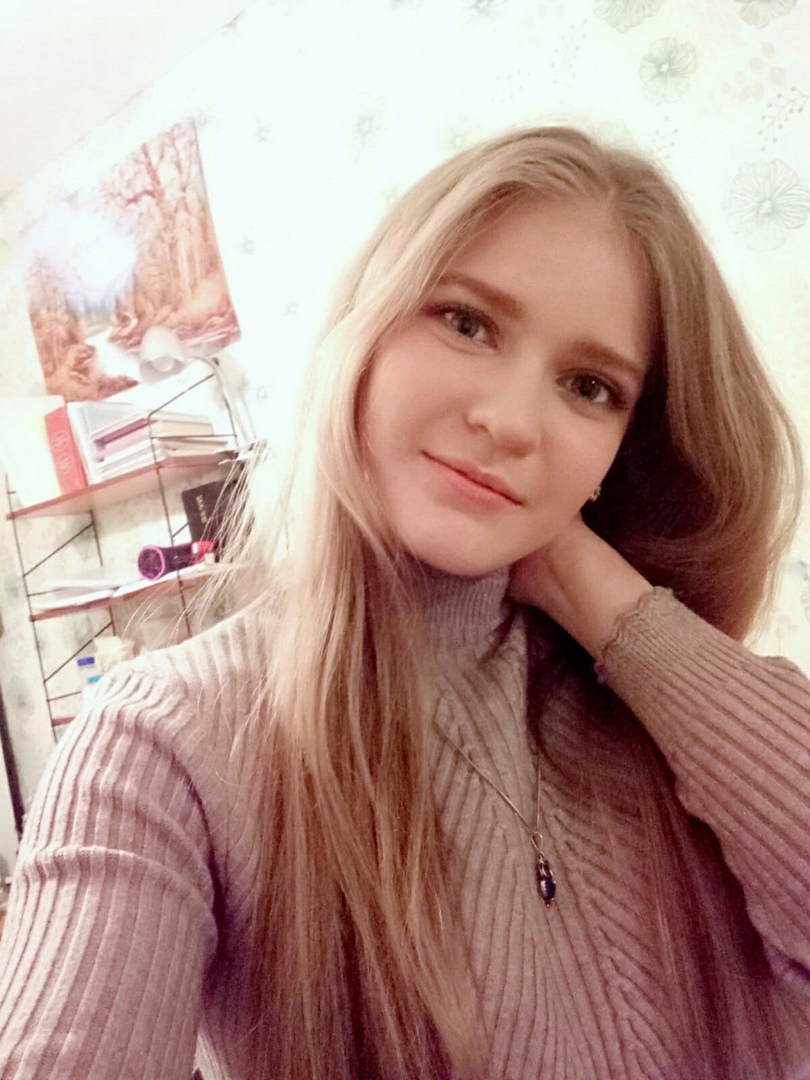 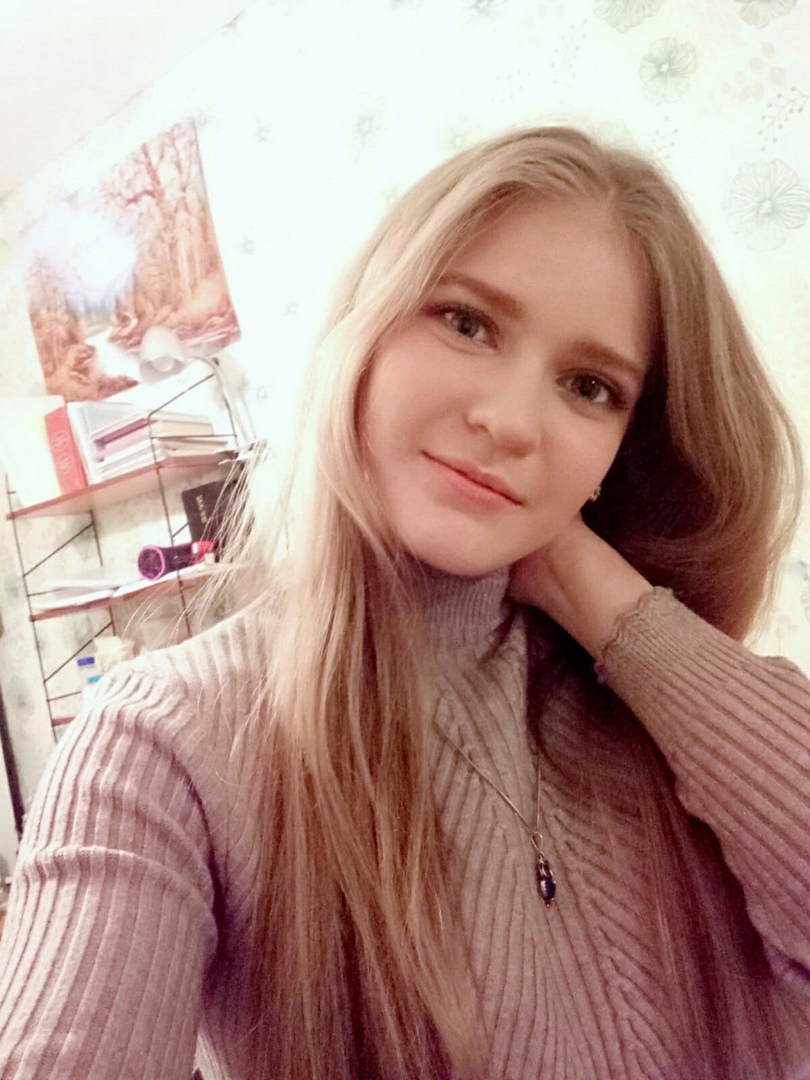          Место для фото                *По желанию выпускника, для открытого представления в сети интернет.ІІ. Результаты обученияІІІ. СамопрезентацияФамилия, имя, отчество   Сергеева Дарина АндреевнаДата рождения/гражданство21.04.1999; РБФакультетТехнология органических веществСпециальностьХимическая технология переработки древесиныСемейное положениеНе замужемМесто жительства (указать область, район, населенный пункт)Минская область, Минский район, пос. ПривольныйE-mailsergeevadarina82@gmail.comСоциальные сети (ID)*https://vk.com/id201991457Моб.телефон/Skype*+375259277455Основные дисциплины по специальности, изучаемые в БГТУДисциплины курсового проектирования1. Химия древесины и синтетических полимеров 2. Технология древесностружечных плит 3. Технология древесноволокнистых плит 4. Оборудование предприятий ДПиП 5. Древесиноведение 6. Технология отделки древесных плит и пластиков 7. Моделирование и оптимизация химической технологии1. Прикладная механика 2. Процессы и аппараты химической технологии 3. Химия древесины и синтетических полимеров 4. Оборудование предприятий ДПиП5. Организация производства и управление предприятиеСредний балл по дисциплинам специальности9,2Места прохождения практикиОАО «Витебскдрев»ИПУП «Косвик»Владение иностранными языками (подчеркнуть необходимое, указать язык); наличие международных сертификатов, подтверждающих знание языка: ТОЕFL, FСЕ/САЕ/СРЕ, ВЕС и т.д.начальный;элементарный; средний (английский);продвинутый;свободное владение.Дополнительное образование (курсы, семинары, стажировки, владение специализированными компьютерными программами и др.)1. Летняя стажировка в Пардубицком технологическом университете «Life is Chemistry» 2. Certificate of Completion «English for specific purpose» (референт-переводчик технической литературы (английский язык)) 3. Владение Microsoft Office; MathCad; КомпасНаучно-исследовательская деятельность (участие в НИР, конференциях, семинарах, научные публикации и др.)Стендовые работы по английскому языку «National cuisine of Britain and its traditional» и «Wood fibre and particle boards»Общественная активностьРуководитель волонтёрского движения «Открытые сердца»; состою в ансамбле скрипочей БГТУ; активист БРСМ; член Совета БГТУЖизненные планы, хобби и сфера деятельности, в которой планирую реализоватьсяЖизненные планы: постоянное саморазвитие и самосовершенствование; получение второго высшего образование «Академия Управления при Президенте Республики Беларусь»; создание благотворительного фонда; стать высококвалифицированным специалистом в области химической переработки древесины Хобби: чтение книг, волонтерство, скрипка, танцы, рисованиеЖелаемое место работы (область/город/предприятие и др.)Г. Минск